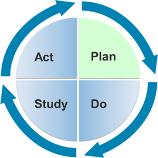 Learning Guide 2.10 Interaction- Performance Feedback GuideHow to Use this GuideThis guide can be used to debrief with learners following their participation in a transition for a child and family in either their own classroom/setting/program or in field-experiences associated with university coursework.Are the learner’s transitions practices— Continuous and Aligned?Performance Indicator: Participants will be able to effectively exchange information with other practitioners that support continuous and aligned programs for increased positive outcomes.Look for:Learner respond promptly to other practitioners.Learner ask clear questions.Learner understand their program’s infrastructure related to sharing and communicating information.Learner understand key routines and activities from other programs.Are the learner’s transition practices — Planned and Timely?Performance Indicator: Participants will be able to identify key planned and timely strategies that can be used to support children and families transitioning between programs.Look for:Learners identify strategies that are intentional, planful, thoughtful, and purposeful.Learners identify strategies that are timely – before, during, and after transition.Learners plan high intensity or low intensity strategies.IFTHENThe learner does not respond promptly to other practitioners.Refer learner to M2L2 and “Ask the Expert – Dr. Beth Rous” to learn more about the importance of communication for effective transitions practicesThe learner does not ask clear questions.Refer learner to M2L2 and “Ask the Expert – Dr. Beth Rous” to learn more about the importance of communication for effective transitions practicesThe learner does not understand their program’s infrastructure related to sharing and communicating information.Have the learner interview their program director to learn more about how to share and communicate information with families and other programs. Learners do not understand key routines and activities from other programs. Ask the learner how you or others can support them in locating this information.IFTHENThe learner identifies or chooses a strategy that is not intentional, planful, thoughtful or purposeful.Refer learners to M2L3 and emphasize that strategies:Support the timely and successful adjustment of a child to a new program or setting and theySupport children with engaging with the physical environment, interact with peers and other adults, and quickly adapt to the structure and culture of the classroom (Rous, Harbin, & McCormick, 2006).The learner identifies or chooses a strategy that is not matched to the particular time point in the transition process (i.e. classroom visit after transition).Refer learners to the “Planned and Timely Strategies Table”The learner incorrectly distinguishes between high and low intensity strategies.Refer learners to M2L3 and “Planned and Timely Strategies Table”Provide increased practice in sorting strategies into high intensity or low intensity.